	MĚSTO ŽATEC	USNESENÍ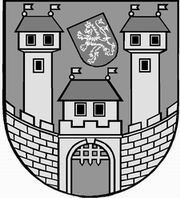 	z 	3	. jednání Rady města Žatce 	konané dne	18.2.2019Usnesení č. 	51  /19	-	126 /19	  51/19	Schválení programu	  52/19	Určení auditora pro ověření účetní závěrky společnosti Žatecká teplárenská,	 a.s.	  53/19	Revokace usnesení	  54/19	Kontrola usnesení	  55/19	Dodatek č. 1 ke Smlouvě o pachtu pozemků ze dne 07.11.2017	  56/19	Pacht pozemku p. p. č. 7032/33 a části pozemku p. p. č. 7032/62 v k. ú. 	Žatec za účelem zahrady	  57/19	Pacht pozemku p. p. č. 4303/1 v k. ú. Žatec za účelem zahrady	  58/19	Pacht pozemku p. p. č. 5678/16 v k. ú. Žatec za účelem zahrady	  59/19	Pacht části pozemku p. p. č. 4043/2 v k. ú. Žatec za účelem zahrady	  60/19	Pacht části pozemku p. p. č. 4010/1 v k. ú. Žatec za účelem zahrady	  61/19	Směna pozemků v k. ú. Bezděkov u Žatce	  62/19	Záměr města prodat pozemky v k. ú. Žatec	  63/19	Předkupní právo na pozemek p. p. č. 5640/4 v k. ú. Žatec	  64/19	Smlouva o zřízení věcného břemene – stavba „Infrastruktura pro 5 RD – 	Žatec, vodovodní řád (k.ú. Bezděkov)“	  65/19	Smlouva o budoucí smlouvě o zřízení věcného břemene – stavba „Žatec, 	p.p.č. 6872 prodloužení vodovodu a kanalizace“	  66/19	Smlouva o budoucí smlouvě o zřízení věcného břemene – stavba „FTTH 	TMCZ Žatec-1. etapa-Svatopluka Čecha“	  67/19	Smlouva o budoucí smlouvě o zřízení věcného břemene – stavba „FTTH 	TMCZ Žatec – 2. etapa-Bratří Čapků“	  68/19	Smlouva o budoucí smlouvě o zřízení věcného břemene – stavba „LN-Žatec,	 ROI, SP LN 1628-TR Žatec SDOK, ZO“	  69/19	Smlouva o budoucí smlouvě o zřízení věcného břemene – stavba „FTTH 	sítě Žatec 2018“	  70/19	Smlouva o budoucí smlouvě o zřízení věcného břemene – stavba „LN-Žatec,	 OM pro Garáže“	  71/19	Smlouva o budoucí smlouvě o zřízení věcného břemene – stavba „LN-Žatec,	 1xOM“	  72/19	Bytové otázky	  73/19	Výpověď nájmu nebytového prostoru – garáže č. 10 v objektu e. č. 2465 v 	Žatci	  74/19	Nabytí nemovitostí zaps. na LV 4531 pro obec a k. ú.  Žatec	  75/19	Záměr města prodat nemovitosti v k. ú. Žatec	  76/19	Nájemné a pachtovné v roce 2019	  77/19	Nájem nemovitostí tvořících „Sběrný dvůr odpadů města Žatec“	  78/19	Výpůjčka movitých věcí v areálu „Sběrný dvůr odpadů města Žatec“	  79/19	Rozšíření sběrné sítě odpadů v Žatci v rámci získané dotace	  80/19	Rozpočtová opatření od 01.10. do 31.12.2018	  81/19	Rozpočtové opatření – příspěvek na výkon státní správy 2019	  82/19	Rozpočtové opatření – NIV dotace pro MŠ U Jezu 2903	  83/19	Finanční vztahy k příspěvkovým organizacím Města Žatce pro rok 2019	  84/19	Odpisové plány na rok 2019 – ZŠ, MŠ	  85/19	Odpisové plány na rok 2019 – Divadlo, Muzeum, Chrám Chmele	  86/19	Přijetí finančního daru ve formě poukázek – ZŠ Komenského alej 749	  87/19	Žádost o účelovou investiční a neinvestiční dotaci – MŠ Žatec, Bratří 	Čapků 2775, okres Louny	  88/19	Regionální muzeum K. A. Polánka – čerpání fondu investic	  89/19	Souhlas s čerpáním fondu investic na interaktivní sestavu pro digitální 	vzdělávání v MŠ Žatec, Fügnerova 2051, okres Louny	  90/19	Souhlas s čerpáním fondu investic na elektrický varný kotel – MŠ Žatec, 	Bratří Čapků 2775, okres Louny	  91/19	Zápis z komise pro výchovu a vzdělávání	  92/19	Dotace pro rok 2019 – podpora cílů a opatření Komunitního plánu 	sociálních služeb a prorodinných aktivit	  93/19	Uzavření nájemní smlouvy - byty v DPS	  94/19	Sociální a zdravotní komise	  95/19	MHD – žádost o navýšení ceny	  96/19	Zásady Žateckého zpravodaje	  97/19	Rozpočtové opatření - JSDH	  98/19	Ztráty a nálezy	  99/19	Vlajka pro Tibet	 100/19	Zápis z jednání komise pro kulturu a cestovní ruch	 101/19	Návrh na změnu ÚP Žatec - právní stav po změně č. 5 - areál PRO-	DOMA, SE, Žatec	 102/19	Návrh na změnu ÚP Žatec - právní stav po změně č. 5 - areál CHMEL-	STAV, s.r.o., Žatec	 103/19	SeniorTaxi – pravidla + rozpočtové opatření	 104/19	SeniorTaxi – výběrové řízení	 105/19	Informace o investičních akcích odboru rozvoje města v realizaci v roce 	2019	 106/19	Dodatek č. 3 – Rozšíření sběrné sítě odpadů v Žatci	 107/19	Rozpočtová opatření - uvolnění finančních prostředků na investiční akce a 	opravy v roce 2019	 108/19	Rozpočtové opatření - oplocení dětského hřiště v Bezděkově	 109/19	Výběr zhotovitele stavby: „Oprava chodníků v ul. Jungmannova v Žatci“	 110/19	Výběr zhotovitele stavby: „Oprava povrchu vozovky a stavební úpravy 	ulice Nákladní, Žatec“	 111/19	Výběr zhotovitele stavby: „Rekonstrukce komunikací v ulici 	Klostermannova, Žatec“	 112/19	Výběr zhotovitele stavby: „Obnova Nerudova náměstí v Žatci (1. etapa)“	 113/19	Zápis dopravní komise	 114/19	Informace - „Doplnění mobiliáře cyklostezky v Žatci“ – úprava rozsahu 	projektového záměru	 115/19	Podání žádostí o dotaci z Programu na záchranu a obnovu kulturních 	památek Ústeckého kraje pro rok 2019	 116/19	Podání žádosti o poskytnutí dotace - „Dovybavení dýchacích přístrojů 	příslušenstvím“	 117/19	Zápis z jednání komise pro výstavbu a regeneraci MPR	 118/19	Podání žádosti o dotaci z rozpočtu Ústeckého kraje	 119/19	Zpráva o činnosti Městské policie Žatec za rok 2018	 120/19	Výkon slavnostních obřadů	 121/19	Veřejnosprávní kontroly v roce 2018	 122/19	Rezignace předsedy bytové komise	 123/19	Žatecká teplárenská, a.s. – smlouvy o výkonu funkce	 124/19	Úprava platu ředitele PO Základní škola a Mateřská škola, Žatec, Jižní 	2777, okres Louny	 125/19	Zápis z jednání komise pro životní prostředí	 126/19	Program zastupitelstva města	  51/19	Schválení programuRada města Žatce projednala a schvaluje program jednání rady města.									 T:  18.2.2019	O:	p.	HAMOUSOVÁ	  52/19	Určení auditora pro ověření účetní závěrky společnosti Žatecká 	teplárenská, a.s.Rada města Žatce v působnosti valné hromady společnosti Žatecká teplárenská, a.s. určujedle § 17 zákona č. 93/2009 Sb., o auditorech fyzickou osobu, č. oprávnění 1160, jako auditora pro ověření účetní závěrky roku 2018.									 T:  28.2.2019	O:	ŽT, a.s.	  53/19	Revokace usneseníRada města Žatce revokuje usnesení č. 528/18 – Informace o plnění úkolů z Rady města Žatce – a odkládá další jednání k zajištění sběru, přepravy, využití a odstranění komunálních odpadů na katastrálním území města Žatce a jeho okolí po vyhodnocení šestiměsíčního provozování sběrného dvora.	T:	30.9.2019	O:	p.	DONÍNOVÁ	  54/19	Kontrola usneseníRada města Žatce projednala a bere na vědomí kontrolu usnesení z minulých jednání rady města.									 T:  18.2.2019	O:	p.	ŠMERÁKOVÁ	  55/19	Dodatek č. 1 ke Smlouvě o pachtu pozemků ze dne 07.11.2017Rada města Žatce schvaluje uzavření dodatku č. 1 ke Smlouvě o pachtu pozemků ze dne 07.11.2017 a to ve věci předmětu pachtu – p. p. č. 3982/8 zahrada o výměře 100 m2 a částp. p. č. 3982/1 zahrada o výměře 970 m2 v k. ú. Žatec, pachtýř fyzická osoba, z důvodusnížení užitné plochy pozemku p. p. č. 3982/1 v k. ú. Žatec.	T:	1.3.2019	O:	p.	DONÍNOVÁ	  56/19	Pacht pozemku p. p. č. 7032/33 a části pozemku p. p. č. 7032/62 v k. ú. 	Žatec za účelem zahradyRada města Žatce schvaluje pacht pozemku p. p. č. 7032/33 ostatní plocha o výměře 228 m2 a části pozemku p. p. č. 7032/62 ostatní plocha o výměře 440 m2 v k. ú. Žatec fyzické osobě jako zahradu, na dobu určitou do 01.10.2021, za roční pachtovné ve výši 4,00 Kč/m2.	T:	1.3.2019	O:	p.	DONÍNOVÁ	  57/19	Pacht pozemku p. p. č. 4303/1 v k. ú. Žatec za účelem zahradyRada města Žatce schvaluje skončení pachtu části pozemku p. p. č. 4303/1 (díl č. 1) zahrada o výměře 250 m2 v k. ú. Žatec dohodou k 28.02.2019, pachtýř fyzická osoba.Rada města Žatce schvaluje pacht části pozemku p. p. č. 4303/1 (díl č. 1) zahrada o výměře 250 m2 v k. ú. Žatec fyzické osobě jako zahradu, na dobu určitou do 01.10.2024, za pachtovné ve výši 4,00 Kč/m2/rok.	T:	1.3.2019	O:	p.	DONÍNOVÁ	  58/19	Pacht pozemku p. p. č. 5678/16 v k. ú. Žatec za účelem zahradyRada města Žatce schvaluje skončení pachtu pozemku p. p. č. 5678/16 zahrada o výměře 397 m2 v k. ú. Žatec dohodou k 28.02.2019, pachtýř fyzická osoba.Rada města Žatce schvaluje pacht pozemku p. p. č. 5678/16 zahrada o výměře 397 m2 v k. ú. Žatec fyzickým osobám jako zahradu, na dobu určitou do 01.10.2024, za pachtovné ve výši 4,00 Kč/m2/rok.	T:	1.3.2019	O:	p.	DONÍNOVÁ	  59/19	Pacht části pozemku p. p. č. 4043/2 v k. ú. Žatec za účelem zahradyRada města Žatce schvaluje pacht pozemku p. p. č. 4043/2 zahrada o výměře 844 m2 v k. ú. Žatec fyzické osobě jako zahradu, na dobu určitou do 01.10.2021, za pachtovné ve výši 4,00 Kč/rok.	T:	1.3.2019	O:	p.	DONÍNOVÁ	  60/19	Pacht části pozemku p. p. č. 4010/1 v k. ú. Žatec za účelem zahradyRada města Žatce schvaluje pacht části pozemku p. p. č. 4010/1 zahrada o výměře 375 m2v k. ú. Žatec fyzické osobě jako zahradu, na dobu určitou do 01.10.2024, za pachtovnéve výši 4,00 Kč/m2/rok.	T:	1.3.2019	O:	p.	DONÍNOVÁ	  61/19	Směna pozemků v k. ú. Bezděkov u ŽatceRada města Žatce projednala a doporučuje Zastupitelstvu města Žatce neschválit směnu části pozemku ostatní plocha p. p. č. 741/4 o výměre 64 m2 za pozemek ostatní plocha p. p. č. 741/38 o výměře 64 m2 v k. ú. Bezděkov u Žatce a ukládá odboru místního hospodářství a majetku připravit do zastupitelstva města další varianty řešení.	T:	28.2.2019	O:	p.	DONÍNOVÁ	  62/19	Záměr města prodat pozemky v k. ú. ŽatecRada města Žatce projednala a ukládá odboru místního hospodářství a majetku zveřejnit po dobu 15 dnů záměr města prodat pozemek ostatní plochu p. p. č. 6824/13 dle geometrického plánu č. 5330-96/2011 o výměře 2531 m2, pozemek zastavěnou plochu st. p. č. 2392 o výměře 972 m2 a pozemek zastavěnou plochu st. p. č. 2393 o výměře 110 m2 v Žatci, stavby zapsány na LV jiného vlastníka pro obec a k. ú. Žatec.	T:	28.2.2019	O:	p.	DONÍNOVÁ	  63/19	Předkupní právo na pozemek p. p. č. 5640/4 v k. ú. ŽatecRada města Žatce postupuje Zastupitelstvu města Žatce žádost spol. EKOSTAVBY Louny s.r.o., IČ 10442481 ve věci předkupního práva podle § 101 zákona č. 183/2006 Sb., stavební zákon pro Město Žatec na část pozemku orná půda p. p. č. 5640/4 v k. ú. Žatec.	T:	28.2.2019	O:	p.	DONÍNOVÁ	  64/19	Smlouva o zřízení věcného břemene – stavba „Infrastruktura pro 5 RD – 	Žatec, vodovodní řád (k.ú. Bezděkov)“Rada města Žatce schvaluje Smlouvu o zřízení věcného břemene pro Severočeskou vodárenskou společnost a.s. na stavbu „Infrastruktura pro 5 RD – Žatec, vodovodní řád (k.ú. Bezděkov)“ na pozemku města p. p. č. 423/1 v k. ú. Bezděkov u Žatce, jejímž obsahem je vodovodní potrubí DN 80, právo ochranného pásma a právo oprávněné strany vyplývající ze zákona č. 274/2001 Sb., zákon o vodovodech a kanalizacích, ve znění pozdějších předpisů.	T:	18.3.2019	O:	p.	DONÍNOVÁ	  65/19	Smlouva o budoucí smlouvě o zřízení věcného břemene – stavba „Žatec, 	p.p.č. 6872 prodloužení vodovodu a kanalizace“Rada města Žatce schvaluje Smlouvu o uzavření budoucí smlouvy o zřízení věcného břemene pro Severočeskou vodárenskou společnost a.s. na stavbu „Žatec, p.p.č. 6872 prodloužení vodovodu a kanalizace“ na pozemku města p. p. č. 6872 v k. ú. Žatec, jejímž obsahem je prodloužení vodovodu a kanalizace, právo ochranného pásma a právo oprávněné strany vyplývající ze zákona č. 274/2001 Sb., zákon o vodovodech a kanalizacích, ve znění pozdějších předpisů.	T:	18.3.2019	O:	p.	DONÍNOVÁ	  66/19	Smlouva o budoucí smlouvě o zřízení věcného břemene – stavba „FTTH 	TMCZ Žatec-1. etapa-Svatopluka Čecha“Rada města Žatce projednala a schvaluje Smlouvu o uzavření budoucí smlouvy o zřízení věcného břemene pro společnost T-Mobile Czech Republic, a.s.  na stavbu „FTTH TMCZ Žatec-1. etapa-Svatopluka Čecha“ na pozemcích města: parc. č. st.1064/2 (společný dvůr), parc. č. st. 3175/2 (společný dvůr), parc. č. st. 3356 (zastavěná plocha a nádvoří), parc. č. 4629/4 (ostatní komunikace), parc. č. 4629/48 (zeleň), parc. č. 4630/2 (zeleň), parc. č. 4631/1 (ostatní komunikace), parc. č. 4631/6 (ostatní komunikace), parc. č. 4638/7 (ostatní komunikace), parc. č. 5576/3 (ostatní komunikace), parc. č. 5580/5 (ostatní komunikace), parc. č. 5586/12 (ostatní komunikace), parc. č. 5593/7 (manipulační plocha), parc. č. 5600/7 (ostatní komunikace), parc. č. 5605/11 (zeleň), parc. č. 5605/18 (ostatní komunikace), parc. č. 5605/20 (zeleň), parc. č. 5605/21 (zeleň), parc. č. 5605/22 (ostatní komunikace), parc. č. 5605/23 (zeleň), parc. č. 6967/14 (ostatní komunikace), parc. č. 6967/15 (ostatní komunikace), parc. č. 6967/16 (ostatní komunikace), parc. č. 6967/17 (ostatní komunikace), parc. č. 6967/18 (ostatní komunikace), parc. č. 6967/19 (ostatní komunikace), parc. č. 6992/1 (ostatní komunikace), parc. č. 6993/5 (silnice), parc. č. 7052 (ostatní komunikace), parc. č. 7059 (ostatní komunikace), parc. č. 7062 (ostatní komunikace), parc. č. 7095/1 (zeleň), parc. č. 7095/11 (zeleň), parc. č. 7095/12 (zeleň), parc. č. 7095/4 (zeleň), parc. č. 7095/5 (zeleň), parc. č. 7095/7 (zeleň), parc. č. 7095/9 (zeleň) a parc. č. st. 937/1 (zastavěná plocha a nádvoří), vše v k.ú. Žatec, jejímž obsahem bude zřizování a provozování nadzemního a podzemního vedení komunikační sítě, vyplývající ze zákona č. 127/2005 Sb., o elektronických komunikacích, ve znění pozdějších předpisů.									 T:  12.3.2019	O:	p.	DONÍNOVÁ	  67/19	Smlouva o budoucí smlouvě o zřízení věcného břemene – stavba „FTTH 	TMCZ Žatec – 2. etapa-Bratří Čapků“Rada města Žatce projednala a schvaluje Smlouvu o uzavření budoucí smlouvy o zřízení věcného břemene pro společnost T-Mobile Czech Republic, a.s.  na stavbu „FTTH TMCZ Žatec – 2. etapa-Bratří Čapků“ na pozemcích města: parc. č. 5580/107 (ostatní komunikace), parc. č. 5580/109 (zeleň), parc. č. 5580/11 (zeleň), parc. č. 5580/110 (zeleň), parc. č. 5580/112 (zeleň), parc. č. 5580/114 (zeleň), parc. č. 5580/115 (zeleň), parc. č. 5580/116 (zeleň), parc. č. 5580/124 (zeleň), parc. č. 5580/126 (ostatní plocha), parc. č. 5580/127 (ostatní plocha), parc. č. 5580/128 (zeleň), parc. č. 5580/129 (zeleň), parc. č. 5580/13 (zeleň), parc. č. 5580/130 (zeleň), parc. č. 5580/132 (zeleň), parc. č. 5580/133 (zeleň), parc. č. 5580/135 (zeleň), parc. č. 5580/137 (zeleň), parc. č. 5580/139 (zeleň), parc. č. 5580/14 (zeleň), parc. č. 5580/140 (zeleň), parc. č. 5580/141 (zeleň), parc. č. 5580/143 (zeleň), parc. č. 5580/145 (zeleň), parc. č. 5580/149 (zeleň), parc. č. 5580/15 (zeleň), parc. č. 5580/150 (zeleň), parc. č. 5580/151 (zeleň), parc. č. 5580/152 (zeleň), parc. č. 5580/157 (ostatní plocha), parc. č.5580/16 (zeleň), parc. č. 5580/160 (zeleň), parc. č. 5580/161 (zeleň), parc. č. 5580/163 (zeleň), parc. č. 5580/164 (zeleň), parc. č. 5580/165 (zeleň), parc. č. 5580/170 (zeleň), parc. č. 5580/171 (zeleň), parc. č. 5580/173 (zeleň), parc. č. 5580/175 (zeleň), parc. č. 5580/176 (zeleň), parc. č. 5580/179 (ostatní komunikace), parc. č. 5580/181 (ostatní komunikace), parc. č. 5580/185 (ostatní komunikace), parc. č. 5580/186 (ostatní plocha), parc. č. 5580/187 (ostatní komunikace), parc. č. 5580/188 (ostatní komunikace), parc. č. 5580/189 (ostatní komunikace), parc. č. 5580/190 (ostatní komunikace), parc. č. 5580/191 (ostatní komunikace), parc. č. 5580/195 (zeleň), parc. č. 5580/196 (ostatní komunikace), parc. č. 5580/197 (zeleň), parc. č. 5580/198 (ostatní komunikace), parc. č. 5580/199 (zeleň), parc. č. 5580/207 (ostatní komunikace), parc. č. 5580/208 (zeleň), parc. č. 5580/21 (zeleň), parc. č. 5580/211 (zeleň), parc. č. 5580/212 (zeleň), parc. č. 5580/22 (zeleň), parc. č. 5580/236 (zeleň), parc. č. 5580/237 (zeleň), parc. č. 5580/238 (zeleň), parc. č. 5580/239 (ostatní komunikace), parc. č. 5580/248 (zeleň), parc. č. 5580/249 (ostatní komunikace), parc. č. 5580/250 (ostatní komunikace), parc. č. 5580/292 (ostatní plocha), parc. č. 5580/27 (ostatní komunikace), parc. č. 5580/28 (silnice), parc. č. 5580/294 (ostatní komunikace), parc. č. 5580/295 (zeleň), parc. č. 5580/296 (ostatní komunikace), parc. č. 5580/298 (ostatní plocha), parc. č. 5580/32 (zeleň), parc. č. 5580/38 (zeleň), parc. č. 5580/44 (zeleň), parc. č. 5580/5 (ostatní komunikace), parc. č. st. 5089/2 (zastavěná plocha a nádvoří), parc. č. st. 5090/2 (zastavěná plocha a nádvoří), parc. č. st. 5091/2 (zastavěná plocha a nádvoří), parc. č. 5555/3 (manipulační plocha), parc. č. 5555/4 (ostatní komunikace), parc. č. 5555/5 (zeleň), parc. č. 5564/1 (manipulační plocha), parc. č. 5564/23 (zahrada), parc. č. 5564/24 (zeleň), parc. č. 5564/29 (zeleň), parc. č. 5564/30 (zeleň), parc. č. 5564/32 (zeleň), parc. č. 5564/39 (zeleň), parc. č. 5564/4 (ostatní komunikace), parc. č. 5564/46 (ostatní komunikace), parc. č. 5564/7 (manipulační plocha), parc. č. 5570/7 (manipulační plocha), parc. č. 5577/6 (sportoviště a rekreační plocha), parc. č. 5586/12 (ostatní komunikace), parc. č. 5615/3 (manipulační plocha), parc. č. 5616/15 (ostatní komunikace), parc. č. 5616/4 (ostatní komunikace), parc. č. 5616/5 (jiná plocha), parc. č. 5617/4 (jiná plocha), parc. č. 5618/4 (ostatní komunikace), parc. č. 5628/27 (ostatní komunikace), parc. č. 5628/28 (zeleň), parc.č. 5628/32 (ostatní komunikace), parc. č. 5628/39 (ostatní komunikace), parc. č. 5628/5 (ostatní komunikace), parc. č. 5628/59 (zeleň), parc. č. 5628/60 (zeleň), parc. č. 5628/61 (zeleň), parc. č. 5628/62 (zeleň), parc. č. 5628/67 (ostatní komunikace), parc. č. 5628/69 (ostatní plocha), parc. č. 5628/84 (ostatní komunikace), parc. č. 5628/85 (zeleň), parc. č. 5655/2 (ostatní komunikace), parc. č. 5655/6 (ostatní komunikace), parc. č. 5655/7 (ostatníkomunikace), parc. č. 5655/8 (ostatní komunikace), parc. č. 5655/11 (ostatní plocha), parc.č. 5660/4 (ostatní komunikace), parc. č. 6993/5 (silnice) a parc. č. 7016/3 (jiná plocha), všev k. ú. Žatec, jejímž obsahem bude zřizování a provozování nadzemního a podzemního vedení komunikační sítě, vyplývající ze zákona č. 127/2005 Sb., o elektronických komunikacích, ve znění pozdějších předpisů.									 T:  18.3.2019	O:	p.	DONÍNOVÁ	  68/19	Smlouva o budoucí smlouvě o zřízení věcného břemene – stavba „LN-	Žatec, ROI, SP LN 1628-TR Žatec SDOK, ZO“Rada města Žatce projednala a schvaluje Smlouvu o uzavření budoucí smlouvy o zřízení věcného břemene pro společnost ČEZ Distribuce, a.s. na stavbu „LN-Žatec, ROI, SP LN 1628-TR Žatec SDOK, ZO“ na pozemcích města p. p. č. 1726/5 a p. p. č. 1675/7 v k. ú. Žatec, jejímž obsahem bude uložení optického kabelu ZOK, právo ochranného pásma a právo oprávněné strany vyplývající ze zákona č. 458/2000 Sb., energetický zákon, ve znění pozdějších předpisů.	T:	18.3.2019	O:	p.	DONÍNOVÁ	  69/19	Smlouva o budoucí smlouvě o zřízení věcného břemene – stavba „FTTH 	sítě Žatec 2018“Rada města Žatce projednala a schvaluje Smlouvu o uzavření budoucí smlouvy o zřízení věcného břemene pro společnost T-Mobile Czech Republic, a.s. na stavbu „FTTH sítě Žatec 2018“ na pozemcích města p.p.č. 6873/1, p.p.č. 6873/2 a p.p.č. 6859/1 v k. ú. Žatec, jejímž obsahem bude zřizování a provozování nadzemního a podzemního vedení komunikační sítě, vyplývající ze zákona č. 127/2005 Sb., o elektronických komunikacích, ve znění pozdějších předpisů.	T:	18.3.2019	O:	p.	DONÍNOVÁ	  70/19	Smlouva o budoucí smlouvě o zřízení věcného břemene – stavba „LN-	Žatec, OM pro Garáže“Rada města Žatce projednala a schvaluje Smlouvu o uzavření budoucí smlouvy o zřízení věcného břemene pro společnost ČEZ Distribuce, a.s., na stavbu „LN-Žatec, OM pro Garáže“ na pozemku města p. p. č. 4484/5 v k. ú. Žatec, jejímž obsahem bude kabelové vedení NN, právo ochranného pásma a právo oprávněné strany vyplývající ze zákona č. 458/2000 Sb., energetický zákon, ve znění pozdějších předpisů.	T:	18.3.2019	O:	p.	DONÍNOVÁ	  71/19	Smlouva o budoucí smlouvě o zřízení věcného břemene – stavba „LN-	Žatec, 1xOM“Rada města Žatce projednala a schvaluje Smlouvu o uzavření budoucí smlouvy o zřízení věcného břemene pro společnost ČEZ Distribuce, a.s., na stavbu „LN-Žatec, 1xOM“ na pozemku města p. p. č. 1402/10 v k. ú. Žatec, jejímž obsahem bude kabelové vedení NN, právo ochranného pásma a právo oprávněné strany vyplývající ze zákona č. 458/2000 Sb.,energetický zákon, ve znění pozdějších předpisů.	T:	18.3.2019	O:	p.	DONÍNOVÁ	  72/19	Bytové otázkyRada města Žatce projednala doporučení bytové komise č. 4/19 a schvaluje nájem bytu č. 3v domě č. p. 2837 ul. Dr. Václava Kůrky v Žatci o velikosti 1+4 stávajícímu uživateli fyzické osobě za stávajících podmínek, na dobu určitou do 31.12.2019.Rada města Žatce projednala doporučení bytové komise č. 5/19 a neschvaluje nájem bytu č. 4 v domě č. p. 2837 ul. Dr. Václava Kůrky v Žatci o velikosti 1+3, stávajícímu uživateli fyzické osobě z důvodu opakovaného dluhu na nájmu bytu, termín na vyklizení a vrácení bytu do 30 dnů ode dne doručení výzvy.Rada města Žatce projednala doporučení bytové komise č. 8/19 a schvaluje skončení nájmubytu č. 11 o velikosti 1+2 v č. p. 2836 ul. Dr. Václava Kůrky v Žatci dohodou k 28.02.2019, nájemce fyzická osoba.Rada města Žatce projednala doporučení bytové komise č. 10/19 a neschvaluje prominutí příslušenství dluhu na nájmu bytu č. 14 o velikosti 1+1 v č. p. 1604 ul. Příkrá v Žatci, nájemce fyzická osoba. Dále Rada města Žatce z důvodu opakovaného hrubého porušení povinností vyplývajících z nájmu bytu schvaluje výpověď nájmu bytu č. 14 o velikosti 1+1 v č. p. 1604 ul. Příkrá v Žatci dle § 2288, odst. 1 písm. a), z. č. 89/2012 Sb., občanský zákoník.Rada města Žatce projednala doporučení bytové komise č. 11/19 a schvaluje nájem bytu č. 150/3 o velikosti 1+3 v domě č. p. 150, 151 nám. Svobody v Žatci a dále nájem bytu č. 6 o velikosti 0+2 v domě č. p. 1139 ul. Studentská v Žatci, vše za měsíční nájemné 58,08 Kč/m2 bez služeb spol. Nemocnice Žatec, o.p.s., na dobu určitou do 31.12.2019.Rada města Žatce projednala doporučení bytové komise č. 12/19 a schvaluje nájem bytu č. 2825/14 o velikosti 0+2 v domě č. p. 2825, 2826 ul. Písečná v Žatci fyzické osobě za měsíční nájemné 100,00 Kč/m2 bez služeb, na dobu určitou do 31.12.2019 s podmínkou uhrazení vratné peněžité jistoty ve výši trojnásobku měsíčního nájemného.Rada města Žatce projednala doporučení bytové komise č. 13/19 a schvaluje nájem bytu č. 3 o velikosti 1+4 v domě č. p. 149 náměstí Svobody v Žatci fyzické osobě za měsíční nájemné 58,08 Kč/m2 bez služeb, na dobu určitou do 31.12.2019 s podmínkou uhrazení vratné peněžité jistoty ve výši trojnásobku měsíčního nájemného.Rada města Žatce projednala doporučení bytové komise č. 15/19 a schvaluje zvýšení nájmu bytů č. 3, 4, 5, 11, 16 v č. p. 1603 ul. Příkrá, č. 5, 6, 8, 14 č. p. 1604 ul. Příkrá, č. 1, 2, 4 v č. p. 30 ul. Dvořákova, č. 1, 2, 3 v č. p. 126 Hošťálkovo náměstí, č. 1, 2 v č. p. 127 náměstí 5. května, č. 1 v č. p. 8 tř. Obránců míru vše v Žatci v souladu s § 2249 zákona č. 89/2012 Sb., občanský zákoník dle návrhu.									 T:  11.3.2019	O:	p.	DONÍNOVÁ	  73/19	Výpověď nájmu nebytového prostoru – garáže č. 10 v objektu e. č. 2465 v 	ŽatciRada města Žatce schvaluje výpověď nájmu nebytového prostoru – garáže č. 10, umístěné v objektu e. č. 2465 ul. Písečná v Žatci z důvodu hrubého porušení nájemní smlouvy, nájemce fyzická osoba.									 T:  28.2.2019	O:	p.	DONÍNOVÁ	  74/19	Nabytí nemovitostí zaps. na LV 4531 pro obec a k. ú.  ŽatecRada města Žatce doporučuje Zastupitelstvu města Žatce neschválit nabýt do majetku Města Žatce, IČ 00265781 nemovitosti pozemek zastavěná plocha a nádvoří st. p. č. 2211 o výměře 887 m2, jehož součástí je stavba č. p. 115, průmyslový objekt, pozemek zastavěná plocha a nádvoří st. p. č. 5268 o výměře 125 m2, jehož součástí je stavba bez č. p./č. e., průmyslový objekt, pozemek zastavěná plocha a nádvoří st. p. č. 5269 o výměře 15 m2, jehož součástí je stavba bez č. p./č. e., průmyslový objekt, pozemek ostatní plocha p. p. č. 3767/3 o výměře 18 m2, manipulační plocha, pozemek ostatní plocha p. p. č. 3767/4 o výměře 320 m2, jiná plocha, pozemek ostatní plocha p. p. č. 3767/5 o výměře 56 m2, jiná plocha, pozemek ostatní plocha p. p. č. 3769/2 o výměře 1679 m2, manipulační plocha, pozemek ostatní plocha p. p. č. 3769/3 o výměře 25 m2, manipulační plocha, pozemek ostatní plocha p. p. č. 3770/1 o výměře 195 m2, manipulační plocha, pozemek ostatní plocha p. p. č. 3770/2 o výměře 385 m2, manipulační plocha, z majetku spol. Primagra, a.s., IČ 45148155, se sídlem Nádražní 310, 262 31 Milín, zaps. na LV č. 4531 pro obec a k. ú. Žatec, za kupní cenu 3.400.000,00 Kč.	T:	28.2.2019	O:	p.	DONÍNOVÁ	  75/19	Záměr města prodat nemovitosti v k. ú. ŽatecRada města Žatce ukládá odboru místního hospodářství a majetku zveřejnit po dobu 30 dnů záměr města prodat nemovitosti:pozemek zastavěná plocha a nádvoří st. p. č. 1190/3 o výměře 2477 m2, jehož součástí je stavba bez č. p./č. e., průmyslový objekt, nemovitá kulturní památka,pozemek zastavěná plocha a nádvoří st. p. č. 1190/1 o výměře 12448 m2, jehož součástí jestavba č. p. 2880, průmyslový objekt, nemovitá kulturní památka,pozemek zastavěná plocha a nádvoří st. p. č. 1190/2 o výměře 337 m2, jehož součástí je stavba č. p. 1042, bydlení, nemovitá kulturní památka,pozemek zastavěná plocha a nádvoří st. p. č. 1190/7 o výměře 240 m2, jehož součástí je stavba bez č. p./č. e., výroba, nemovitá kulturní památka,pozemek zastavěná plocha a nádvoří st. p. č. 1191 o výměře 514 m2, jehož součástí je stavba č. p. 1043, bydlení, nemovitá kulturní památka,pozemek p. p. č. 762/14 o výměře 484 m2, ostatní plocha, manipulační plocha,pozemek p. p. č. 764 o výměře 684 m2, ostatní plocha, zeleň, nemovitá kulturní památka,pozemek p. p. č. 1705/3 o výměře 342 m2, ostatní plocha, ostatní komunikace,pozemek p. p. č. 7361 o výměře 326 m2, ostatní plocha, manipulační plocha, nemovitá kulturní památka,část pozemku p. p. č. 777 o výměře 500 m2, ostatní plocha, manipulační plocha,vše v k. ú. Žatec.	T:	5.3.2019	O:	p.	DONÍNOVÁ	  76/19	Nájemné a pachtovné v roce 2019Rada města Žatce schvaluje nevyužít práva pronajímatele/propachtovatele Města Žatce a nezvýšit v roce 2019 nájemné a pachtovné z pozemků, nebytových prostor, budov, umístěného zařízení na budovách města a náhrad za honitby o průměrnou roční míru inflace za rok 2018 ve výši 2,1 %.	T:	28.2.2019	O:	p.	DONÍNOVÁ	  77/19	Nájem nemovitostí tvořících „Sběrný dvůr odpadů města Žatec“Rada města Žatce schvaluje nájem nemovitosti části pozemku orná půda p. p. č. 5502/2 dlegeometrického plánu č. 6606-103/2018 (dosud nezapsaného v KN) nově označeného jako ostatní plocha p. p. č. 5502/4, manipulační plocha, o výměře 4185 m2, ostatní plocha p. p.č. 5502/5, jiná plocha, o výměře 1470 m2, zastavěná plocha a nádvoří st. p. č. 6611 o výměře 36 m2, jehož součástí je stavba bez č. p./č. e., jiná stavba, na dobu neurčitou, za účelem provozování „Sběrného dvora odpadů města Žatce“ společnosti Technická správa města Žatec, s.r.o., IČ 22792830, se sídlem Čeradická 1014, 438 01 Žatec, za roční nájemné ve výši 50.190,00 Kč + příslušná sazba DPH, bez energií. Současně Rada města Žatce bere na vědomí znění smlouvy o nájmu.	T:	28.2.2019	O:	p.	DONÍNOVÁ	  78/19	Výpůjčka movitých věcí v areálu „Sběrný dvůr odpadů města Žatec“Rada města Žatce schvaluje výpůjčku movitých věcí umístěných v nově budovaném areálu„Sběrný dvůr odpadů města Žatec“ na části pozemku orná půda p. p. č. 5502/2 v k. ú. Žatec dle předloženého soupisu movitých věcí, na dobu neurčitou za účelem jeho provozování vypůjčiteli společnosti Technická správa města Žatec, s.r.o., IČ 22792830, se sídlem Čeradická 1014, 438 01 Žatec.									 T:  28.2.2019	O:	p.	DONÍNOVÁ	  79/19	Rozšíření sběrné sítě odpadů v Žatci v rámci získané dotaceRada města Žatce bere na vědomí bezúplatný svoz nádob na bioodpad a plasty v rámci tzv. pilotního projektu města týkajícího se separace a svozu odpadů u rodinných domů občanů města a jeho místních částí. Dále Rada města Žatce schvaluje smlouvy o výpůjčce nádob na bioodpad a plast, určenýchobčanům města žijícím v rodinných domech a pověřuje odbor místního hospodářství a majetku k jejich podepisování.	T:	31.12.2019	O:	p.	DONÍNOVÁ	  80/19	Rozpočtová opatření od 01.10. do 31.12.2018Rada města Žatce bere na vědomí přehled úprav rozpisu rozpočtu schválených příkazci a správci jednotlivých kapitol rozpočtu v rámci závazných ukazatelů za období 01.10. – 31.12.2018.Rada města Žatce předkládá Zastupitelstvu města Žatce přehled rozpočtových opatření schválených za období 01.10. – 31.12.2018.	T:	28.2.2019	O:	p.	SEDLÁKOVÁ	  81/19	Rozpočtové opatření – příspěvek na výkon státní správy 2019Rada města Žatce projednala a doporučuje Zastupitelstvu města Žatce schválit rozpočtovéopatření ve výši 635.200,00 Kč, a to navýšení rozpočtu Města Žatce na rok 2019 z důvodu narovnání výše příspěvku na výkon státní správy v působnosti obcí na rok 2019 dle rozpisu Krajského úřadu Ústeckého kraje ze dne 16.01.2019.Příjmy: 4112                 + 635.200,00 Kč (NIV přijaté transfery ze SR – výkon st. správy)Příjmy: 4121                  - 200,00 Kč (NIV přijaté transfery od obcí)Výdaje: 741-6171-5901       + 635.000,00 Kč (Rezervní fond).	T:	28.2.2019	O:	p.	SEDLÁKOVÁ	  82/19	Rozpočtové opatření – NIV dotace pro MŠ U Jezu 2903Rada města Žatce schvaluje rozpočtové opatření ve výši 724.000,00 Kč, a to zapojení účelové neinvestiční dotace do rozpočtu města. Rozpočtové opatření bude platné ve chvíli přijetí finančních prostředků na účet města.Účelový znak 33 063 - účelová neinvestiční dotace Ministerstva školství, mládeže a tělovýchovy ČR na realizaci projektu číslo CZ.02.3.68/0.0/0.0/18_063/0010776 „MŠ Žatec U Jezu 2903“, poskytnutá Mateřské škole Žatec, U Jezu 2903, okres Louny z Operačního programu Výzkum, vývoj a vzdělávání, oblast prioritní osy 3 Rovný přístup ke kvalitnímu předškolnímu, primárnímu a sekundárnímu vzdělávání – výzva Šablony II. ve výši 723.400,00 Kč.	T:	25.2.2019	O:	p.	SEDLÁKOVÁ	  83/19	Finanční vztahy k příspěvkovým organizacím Města Žatce pro rok 2019Rada města Žatce na základě zákona č. 250/2000 Sb., o rozpočtových pravidlech územníchrozpočtů, ve znění pozdějších předpisů, schvaluje rozpis finančních ukazatelů následujícím příspěvkovým organizacím Města Žatec na rok 2019. a) závazné ukazatele:b) Stanovení objemu prostředků na platy Příspěvkovým organizacím jsou stanoveny následující objemy prostředků na platy v absolutní výši:PO MŠ, ZŠ, ZUŠ – finanční prostředky na platy přiděluje krajský úřadDomov pro seniory a Pečovatelská služba v Žatci 9.000.000,00 KčKamarád-LORM 5.362.000,00 KčTechnické služby města Žatec 1.800.000,00 KčMěstská knihovna Žatec 3.038.000,00 KčRegionální muzeum K. A. Polánka v Žatci 4.715.000,00 KčMěstské divadlo Žatec 3.250.000,00 KčChrám Chmele a Piva CZ, příspěvková organizace 4.157.000,00 KčMěstské lesy Žatec – finanční prostředky na platy zřizovatel nepřiděluje.c) Další ukazatele:1. Závazný odvod z provozu:„Zřizovatel nestanovuje závazný odvod z provozu. V případě, překročí-li plánované výnosy plánované náklady příspěvkové organizace, může zřizovatel uložit dle § 28 odst. 9 zákona č. 250/2000 Sb., o rozpočtových pravidlech územních rozpočtů, ve znění pozdějších předpisů, během roku 2019 odvod do svého rozpočtu, a to formou usnesení.“2. Odvod z odpisů:„Odpisy hmotného a nehmotného dlouhodobého majetku si organizace ponechají a převedou do investičního fondu.“3. Stanovení výsledku hospodaření:Stanovený výsledek hospodaření je 0,00 Kč. V případě, že příspěvková organizace dosáhne zlepšeného výsledku hospodaření, bude usnesením zřizovatele přerozdělen do fondů příspěvkové organizace nebo odveden do rozpočtu města.“									 T:  28.2.2019	O:	p.	SEDLÁKOVÁ	  84/19	Odpisové plány na rok 2019 – ZŠ, MŠRada města Žatce schvaluje v souladu s ustanovením § 31 odst. 1 písm. a) zákona č. 250/2000 Sb., o rozpočtových pravidlech územních rozpočtů, ve znění pozdějších předpisů, odpisové plány dlouhodobého majetku na rok 2019:Základní škole Žatec, Petra Bezruče 2000, okres Louny ve výši 43.631,00 Kč,Základní škole Žatec, Komenského alej 749, okres Louny ve výši 76.512,00 Kč v hlavní činnosti,Základní škole Žatec, Komenského alej 749, okres Louny ve výši 1.228.392,00 Kč v doplňkové činnosti,Základní škole Žatec, nám. 28. října 1019, okres Louny ve výši 33.112,00 Kč,Základní škole a Mateřské škole, Žatec, Jižní 2777, okres Louny ve výši 134.136,00 Kč,Základní škole a Mateřské škole, Žatec, Dvořákova 24, okres Louny ve výši 2.255,00 Kč,Základní umělecké škole Žatec, okres Louny ve výši 25.788,00 Kč,Mateřské škole speciální, Žatec, Studentská 1416, okres Louny ve výši 3.276,00 Kč,Mateřské škole Žatec, U Jezu 2903, okres Louny ve výši 85.533,00 Kč,Mateřské škole Žatec, Otakara Březiny 2769, okres Louny ve výši 23.800,00 Kč,Mateřské škole Žatec, Bratří Čapků 2775, okres Louny ve výši 11.055,00 Kč.	T:	27.2.2019	O:	p.	SEDLÁKOVÁ	  85/19	Odpisové plány na rok 2019 – Divadlo, Muzeum, Chrám ChmeleRada města Žatce schvaluje v souladu s ustanovením § 31 odst. 1 písm. a) zákona č. 250/2000 Sb., o rozpočtových pravidlech územních rozpočtů, ve znění pozdějších předpisů, odpisové plány dlouhodobého majetku na rok 2019:Chrám Chmele a Piva CZ, příspěvková organizace v celkové výši 5.028.864,00 KčRegionální muzeum K. A. Polánka v Žatci v celkové výši 720.480,00 KčMěstské divadlo Žatec v celkové výši 150.633,79 Kč.	T:	28.2.2019	O:	p.	SEDLÁKOVÁ	  86/19	Přijetí finančního daru ve formě poukázek – ZŠ Komenského alej 749Rada města Žatce projednala žádost ředitele Základní školy Žatec, Komenského alej 749, okres Louny Mgr. Zdeňka Srpa a dle § 27 odst. 7 písm. b) zákona č. 250/2000 Sb., o rozpočtových pravidlech územních rozpočtů, ve znění pozdějších předpisů, souhlasí s přijetím finančního daru ve formě poukázek v hodnotě 5.000,00 Kč (5 poukázek každá za 1.000,00 Kč) do obchodů Hervis od Asociace amatérských sportů ČR, z. s., se sídlem Václavské náměstí 837/11, 110 00 Praha 1 – Nové Město, IČ: 22856072, k rozvoji a podpoře pohybových aktivit dětí a mládeže dle návrhu darovací smlouvy.	T:	27.2.2019	O:	p.	SEDLÁKOVÁ	  87/19	Žádost o účelovou investiční a neinvestiční dotaci – MŠ Žatec, Bratří 	Čapků 2775, okres LounyRada města Žatce projednala žádost ředitelky Mateřské školy Žatec, Bratří Čapků 2775, okres Louny a doporučuje Zastupitelstvu města Žatce schválit účelovou investiční dotaci na pořízení konvektomatu ve výši 156.278,00 Kč a účelovou neinvestiční dotaci na pořízení příslušenství ke konvektomatu (podstavec, filtrační systém, gastronádoby, rošty, apod.) ve výši 65.608,00 Kč.Dále Rada města Žatce doporučuje Zastupitelstvu města Žatce schválit rozpočtové opatření v celkové výši 223.000,00 Kč, a to čerpání rezervního fondu na poskytnutí dotace:Výdaje: 741-6171-5901                  - 223.000,00 Kč (čerpání RF)Výdaje: 714-3111-6351-org. 533        + 157.000,00 Kč (účelová investiční dotace)Výdaje: 714-3111-5331-org. 533        +  66.000,00 Kč (účelová neinvestiční dotace).V případě schválení poskytnutí účelové investiční dotace Zastupitelstvem města Žatce schvaluje Rada města Žatce čerpání fondu investic organizace v celkové výši 256.278,00 Kč na pořízení a dofinancování konvektomatu.	T:	28.2.2019	O:	p.	SEDLÁKOVÁ	  88/19	Regionální muzeum K. A. Polánka – čerpání fondu investicRada města Žatce projednala žádost ředitelky Regionálního muzea K. A. Polánka v Žatci PhDr. Radmily Holodňákové a souhlasí s čerpáním fondu investic příspěvkové organizace Regionální muzeum K. A. Polánka v Žatci, Husova 678, Žatec na pořízení služebního vozidla pro potřeby organizace maximálně do výše 620.000,00 Kč.	T:	28.2.2019	O:	p.	SEDLÁKOVÁ	  89/19	Souhlas s čerpáním fondu investic na interaktivní sestavu pro digitální 	vzdělávání v MŠ Žatec, Fügnerova 2051, okres LounyRada města Žatce souhlasí s čerpáním fondu investic Mateřské škole Žatec, Fügnerova 2051, okres Louny ve výši 129.000,00 Kč, a to pořízení mobilní interaktivní sestavy pro digitální vzdělávání v MŠ MultiBoard 65“ Lipáček od firmy MultiBoard s.r.o., Ocelářská 1354/36,190 00 Praha 9, IČ: 04565240.	T:	26.2.2019	O:	p.	SEDLÁKOVÁ	  90/19	Souhlas s čerpáním fondu investic na elektrický varný kotel – MŠ Žatec,	 Bratří Čapků 2775, okres LounyRada města Žatce souhlasí s čerpáním fondu investic Mateřské škole Žatec, Bratří Čapků 2775, okres Louny ve výši 91.113,00 Kč, a to pořízení elektrického varného kotle Gastro-Haal KE – 785 – O o objemu 85 l do kuchyně od firmy SEP s. r. o., Teplická 109, 405 05 Děčín IX-Bynov, IČ: 40233944.	T:	26.2.2019	O:	p.	SEDLÁKOVÁ	  91/19	Zápis z komise pro výchovu a vzděláváníRada města Žatce projednala a bere na vědomí zápis z jednání komise pro výchovu a vzdělávání ze dne 28.01.2019.									 T:  18.2.2019	O:	p.	LAIBL	  92/19	Dotace pro rok 2019 – podpora cílů a opatření Komunitního plánu 	sociálních služeb a prorodinných aktivitRada města Žatce projednala a schvaluje, dle ust. § 102 odst. 3, zákona č. 128/2000 Sb. „o obcích (obecní zřízení)“, ve znění pozdějších předpisů, poskytnutí dotace do výše 50.000,00 Kč pro rok 2019 dle předloženého návrhu – oblast podpory cílů a opatření Komunitního plánu sociálních služeb a prorodinných aktivit na rok 2019.Rada města Žatce projednala a doporučuje Zastupitelstvu města Žatce dle § 85 písm. c) zákona č. 128/2000 Sb., o obcích (obecní zřízení), ve znění pozdějších předpisů, schválit poskytnutí dotace pro rok 2019 nad 50.000,00 Kč dle předloženého návrhu – oblast podpory cílů a opatření Komunitního plánu sociálních služeb a prorodinných aktivit na rok 2019.Rada města Žatce bere na vědomí, že finanční podpora registrovaných sociálních služeb je poskytnuta v souladu s Rozhodnutím Evropské komise ze dne 20. prosince 2011, č. 2012/21/EU, o použití čl. 106 odst. 2 Smlouvy o fungování Evropské unie na státní podporu ve formě vyrovnávací platby za závazek veřejné služby udělené určitým podnikům pověřeným poskytováním služeb obecného hospodářského zájmu.Rada města Žatce projednala a bere na vědomí zápis z jednání Řídící pracovní skupiny komunitního plánování ze dne 29.01.2019.	T:	28.2.2019	O:	p.	SULÍKOVÁ	  93/19	Uzavření nájemní smlouvy - byty v DPSRada města Žatce projednala a souhlasí s uzavřením nájemní smlouvy s fyzickými osobami (byt č. 15 v DPS U Hřiště 2512) na dobu určitou do 31.12.2019.Rada města Žatce projednala a souhlasí s uzavřením nájemní smlouvy s fyzickou osobou (byt č. 1 v DPS Písečná 2820) na dobu určitou do 31.12.2019.Rada města Žatce projednala a souhlasí s uzavřením nájemní smlouvy s fyzickou osobou (byt č. 1003 v DPS Písečná 2820) na dobu určitou do 02.03.2022.Rada města Žatce projednala a souhlasí s uzavřením nájemní smlouvy s fyzickou osobou (byt č. 4 v DPS U Hřiště 2512) na dobu určitou do 13.01.2022.Rada města Žatce projednala a nesouhlasí s uzavřením nájemní smlouvy s fyzickými osobami.Rada města Žatce projednala a nesouhlasí s uzavřením nájemní smlouvy s fyzickými osobami.									 T:  11.3.2019	O:	p.	SULÍKOVÁ	  94/19	Sociální a zdravotní komiseRada města Žatce bere na vědomí zápis z jednání sociální a zdravotní komise města Žatce ze dne 30.01.2019 a schvaluje návrh na poskytnutí dotací předložených Řídící skupinou Komunitního plánování, dotace nad 50.000,00 Kč doporučuje ke schválení Zastupitelstvu města Žatce.	T:	28.2.2019	O:	p.	LAIBL	  95/19	MHD – žádost o navýšení cenyRada města Žatce projednala žádost společnosti DPÚK a.s., IČ 25497961 ze dne 28.01.2019 a neschvaluje navýšení úhrady finanční kompenzace za provoz MHD v Žatci do výše 44,73 Kč/km.									 T:  28.2.2019	O:	p.	DOBRUSKÝ	  96/19	Zásady Žateckého zpravodajeRada města Žatce projednala a schvaluje Zásady Žateckého zpravodaje a ukládá odboru Kanceláře úřadu jejich zveřejnění.									 T:  20.2.2019	O:	p.	SCHELLOVÁ	  97/19	Rozpočtové opatření - JSDHRada města Žatce projednala a schvaluje rozpočtové opatření ve výši 56.000,00 Kč, a to čerpání rezervního fondu na navýšení výdajů kapitoly 719 – Jednotka sboru dobrovolnýchhasičů města Žatec.Výdaje: 741-6171-5901      - 56.000,00 Kč (rezervní fond)Výdaje: 719-5512-6123     + 56.000,00 Kč (kap. 719 – JSDH – investice).	T:	28.2.2019	O:	p.	SEDLÁKOVÁ	  98/19	Ztráty a nálezyRada města Žatce projednala a v souladu s Pravidly Městského úřadu Žatec pro nakládání s nálezy, věcmi skrytými a opuštěními schvaluje likvidaci majetku ze ztrát a nálezů.									 T:  28.2.2019	O:	p.	SCHELLOVÁ	  99/19	Vlajka pro TibetRada města Žatce projednala žádost Spolku LUNGTA a vyvěšením tibetské vlajky dne 10.03.2019 schvaluje podporu kampaně „Vlajka pro Tibet“.									 T:  10.3.2019	O:	p.	SCHELLOVÁ	 100/19	Zápis z jednání komise pro kulturu a cestovní ruchRada města Žatce bere na vědomí zápis z jednání komise pro kulturu a cestovní ruch ze dne 23.01.2019.	T:	18.2.2019	O:	p.	SCHELLOVÁ	 101/19	Návrh na změnu ÚP Žatec - právní stav po změně č. 5 - areál PRO-	DOMA, SE, ŽatecRada města Žatce posoudila předložený návrh na změnu Územního plánu Žatec - právní stav po změně č. 5 - změna využití pozemků st. p. č. 1139/3, 1139/6, 2583, 2584/1, 2584/2, 2584/3, 2585, 5030, 5031 a p. p. č. 4640/2, 4640/4, 4640/6 k. ú. Žatec a upřednostňuje variantu b) pro posouzení žádosti Zastupitelstvem města Žatce.	T:	28.2.2019	O:	p.	TRÁVNÍČEK	 102/19	Návrh na změnu ÚP Žatec - právní stav po změně č. 5 - areál CHMEL-	STAV, s.r.o., ŽatecRada města Žatce posoudila předložený návrh na změnu Územního plánu Žatec - právní stav po změně č. 5 zkráceným postupem - změna využití pozemků st. p. č. 3306, 3307, 3308, 3309, část 1463/1 a p. p. č. 4490/1 k. ú. Žatec a upřednostňuje variantu b) pro posouzení žádosti Zastupitelstvem města Žatce.	T:	28.2.2019	O:	p.	TRÁVNÍČEK	 103/19	SeniorTaxi – pravidla + rozpočtové opatřeníRada města Žatce projednala a schvaluje s platností od 01.03.2019 Pravidla Rady města Žatce pro poskytování služby SeniorTaxi.Rada města Žatce projednala a v návaznosti na své usnesení č. 25/19 ze dne 14.01.2019 schvaluje rozpočtové opatření ve výši 500.000,00 Kč, a to čerpání rezervního fondu na financování služby SeniorTaxi pro rok 2019:Výdaje: 741-6171-5901         - 500.000,00 Kč (RF)Výdaje: 710-3900-5169        + 500.000,00 Kč (Senior Taxi).	T:	1.3.2019	O:	p.	DOBRUSKÝ, SEDLÁKOVÁ	 104/19	SeniorTaxi – výběrové řízeníRada města Žatce schvaluje znění výzvy k podání nabídek na veřejnou zakázku malého rozsahu na služby s názvem „Provozování služby SeniorTaxi“ vč. příloh a ukládá odboru Kancelář úřadu zveřejnit výzvu na webových stránkách města.Rada města Žatce zároveň schvaluje složení komise pro otevírání obálek a hodnocení nabídek na výše uvedenou veřejnou zakázku.	T:	19.2.2019	O:	p.	SCHELLOVÁ	 105/19	Informace o investičních akcích odboru rozvoje města v realizaci v roce 	2019Rada města Žatce bere na vědomí aktuální přehled investičních akcí odboru rozvoje města Žatce k 08.02.2019.									 T:  18.2.2019	O:	p.	MAZÁNKOVÁ	 106/19	Dodatek č. 3 – Rozšíření sběrné sítě odpadů v ŽatciRada města Žatce projednala a schvaluje znění Dodatku č. 3 ke Kupní smlouvě ze dne 12.07.2018 akce „Rozšíření sběrné sítě odpadů v Žatci“ a ukládá starostce města tento dodatek podepsat.	T:	28.2.2019	O:	p.	MAZÁNKOVÁ	 107/19	Rozpočtová opatření - uvolnění finančních prostředků na investiční akce 	a opravy v roce 2019Rada města Žatce doporučuje Zastupitelstvu města Žatce schválit rozpočtová opatření v celkové výši 5.800.000,00 Kč - uvolnění finančních prostředků z investičního fondu na financování akcí schválených usnesením č. 220/18 ze dne 13.12.2018 „Investiční plán města Žatce na rok 2019“ v tomto znění:Výdaje: 741-6171-6901               - 5.800.000,00 Kč (IF)Výdaje: 710-2212-6121 org. 641      + 4.500.000,00 Kč (ul. R. Ungara)Výdaje: 710-2212-6121 org. 656      +   300.000,00 Kč (PD - Husitské náměstí)Výdaje: 710-2212-5171 org. 774      + 1.000.000,00 Kč (ul. Jungmannova).	T:	28.2.2019	O:	p.	MAZÁNKOVÁ, SEDLÁKOVÁ	 108/19	Rozpočtové opatření - oplocení dětského hřiště v BezděkověRada města Žatce projednala a schvaluje rozpočtové opatření ve výši 170.000,00 Kč - přesun finančních prostředků v rámci schváleného rozpočtu kap. 739 - z místních částí na akci „Oplocení dětského hřiště v Bezděkově“ v tomto znění:Výdaje: 739-3639-5171 org. 745       - 170.000,00 Kč (místní části)Výdaje: 739-3412-6121 org. 682       + 170.000,00 Kč (oplocení).	T:	31.5.2019	O:	p.	MAZÁNKOVÁ, SEDLÁKOVÁ	 109/19	Výběr zhotovitele stavby: „Oprava chodníků v ul. Jungmannova v Žatci“Rada města Žatce projednala a schvaluje zprávu o hodnocení nabídek ze dne 08.02.2019 nazhotovitele stavby „Oprava chodníků v ul. Jungmannova v Žatci“ a v souladu se Zásadami a postupy pro zadávání veřejných zakázek města Žatec rozhodla o výběru nabídky s nejnižší nabídkovou cenou uchazeče ERKA Žatec s.r.o., Lounská 3022, 438 01 Žatec, IČ: 27326764.Rada města Žatce schvaluje výsledek hodnocení a posouzení nabídek stanovené hodnotící komisí.Rada města Žatce ukládá starostce města Žatce podepsat smlouvu o dílo s vítězným uchazečem.	T:	15.3.2019	O:	p.	MAZÁNKOVÁ	 110/19	Výběr zhotovitele stavby: „Oprava povrchu vozovky a stavební úpravy 	ulice Nákladní, Žatec“Rada města Žatce projednala a schvaluje zprávu o hodnocení nabídek ze dne 05.02.2019 nazhotovitele stavby „Oprava povrchu vozovky a stavební úpravy ulice Nákladní, Žatec“ a v souladu se zněním zákona č. 134/2016 Sb., o zadávání veřejných rozhodla o výběru nabídky s nejnižší nabídkovou cenou uchazeče Vodohospodářské stavby, společnost s ručením omezeným, Křižíkova 2393, 415 01 Teplice, IČ: 40233308.Rada města Žatce schvaluje výsledek hodnocení a posouzení nabídek stanovené hodnotící komisí.Rada města Žatce ukládá starostce města Žatce podepsat smlouvu o dílo s vítězným uchazečem.	T:	15.3.2019	O:	p.	MAZÁNKOVÁ	 111/19	Výběr zhotovitele stavby: „Rekonstrukce komunikací v ulici 	Klostermannova, Žatec“Rada města Žatce projednala a schvaluje zprávu o hodnocení nabídek ze dne 08.02.2019 nazhotovitele stavby „Rekonstrukce komunikací v ulici Klostermannova, Žatec“ a v souladuse zněním zákona č. 134/2016 Sb., o zadávání veřejných zakázek rozhodla o výběru nabídky s nejnižší nabídkovou cenou uchazeče Vodohospodářské stavby, společnost s ručením omezeným, Křižíkova 2393, 415 01 Teplice, IČ: 40233308.Rada města Žatce schvaluje výsledek hodnocení a posouzení nabídek stanovené hodnotící komisí.Rada města Žatce ukládá starostce města Žatce podepsat smlouvu o dílo s vítězným uchazečem.	T:	15.3.2019	O:	p.	MAZÁNKOVÁ	 112/19	Výběr zhotovitele stavby: „Obnova Nerudova náměstí v Žatci (1. etapa)“Rada města Žatce projednala a schvaluje zprávu o hodnocení nabídek ze dne 05.02.2019 nazhotovitele stavby „Obnova Nerudova náměstí v Žatci (1. etapa)“ a v souladu se zněním zákona č. 134/2016 Sb., o zadávání veřejných rozhodla o výběru nabídky s nejnižší nabídkovou cenou uchazeče ERKA Žatec s.r.o., Lounská 3022, 438 01 Žatec, IČ: 27326764.Rada města Žatce schvaluje výsledek hodnocení a posouzení nabídek stanovené hodnotící komisí.Rada města Žatce ukládá starostce města Žatce podepsat smlouvu o dílo s vítězným uchazečem.	T:	15.3.2019	O:	p.	MAZÁNKOVÁ	 113/19	Zápis dopravní komise1.1. Rada města Žatce projednala a bere na vědomí zápis č. 1 a zápis č. 2 z jednání dopravní komise.1.2. Rada města Žatce projednala a schvaluje statut dopravní komise, kterým se ruší a nahrazuje statut dopravní komise schválený usnesením Rady města Žatce č. 125/11 ze dne 21.02.2011.1.3. Rada města Žatce projednala usnesení dopravní komise č. 02/19 a ukládá odboru rozvoje města nechat zpracovat studii na vodorovné dopravní značení v ulici Dvořákova.1.4. Rada města Žatce projednala usnesení dopravní komise č. 03/19 a ukládá odboru rozvoje města nechat zpracovat studii na vybudování chodníku v ul. K Perči.Rada města Žatce schvaluje zrušení dvou parkovacích míst mezi výjezdy z důvodu zlepšení rozhledových poměrů.1.5. Rada města Žatce projednala usnesení dopravní komise č. 08/19 a ukládá odboru rozvoje města nechat zpracovat studii návrhu parkování kolem prostoru radnice za účelem zefektivnění počtu parkovacích míst.	T:	31.5.2019	O:	p.	MAZÁNKOVÁ	 114/19	Informace - „Doplnění mobiliáře cyklostezky v Žatci“ – úprava rozsahu 	projektového záměruRada města Žatce bere na vědomí informaci k projektu „Doplnění mobiliáře cyklostezky v Žatci“ o změně rozsahu projektového záměru.									 T:  18.2.2019	O:	p.	MAZÁNKOVÁ	 115/19	Podání žádostí o dotaci z Programu na záchranu a obnovu kulturních 	památek Ústeckého kraje pro rok 2019Rada města Žatce bere na vědomí podání žádostí ze dne 30.01.2019 z dotačního titulu Ústeckého kraje Program na záchranu a obnovu kulturních památek Ústeckého kraje pro rok 2019 na akci „Výměna oken městského domu č.p. 150, 151 v Žatci“.Rada města Žatce schvaluje zajištění spolufinancování výše uvedené žádosti z dotačního titulu Ústeckého kraje Program na záchranu a obnovu kulturních památek Ústeckého kraje pro rok 2019, tzn. zajištění spolufinancování obce minimálně ve výši 30 % způsobilých výdajů projektu a úhradu nezpůsobilých výdajů projektu.	T:	18.2.2019	O:	p.	MAZÁNKOVÁ	 116/19	Podání žádosti o poskytnutí dotace - „Dovybavení dýchacích přístrojů 	příslušenstvím“Rada města Žatce schvaluje podání žádosti o dotaci na akci „Dovybavení dýchacích přístrojů příslušenstvím“ z Programu 2019 pro poskytování dotací z rozpočtu Ústeckého kraje a spolufinancování akce v minimální výši 10 % z celkových uznatelných nákladů akce.	T:	22.2.2019	O:	p.	MAZÁNKOVÁ	 117/19	Zápis z jednání komise pro výstavbu a regeneraci MPRRada města Žatce projednala a bere na vědomí zápis z jednání komise pro výstavbu a regeneraci MPR, konané dne 16.01.2019.	T:	18.2.2019	O:	p.	ŠPIČKA	 118/19	Podání žádosti o dotaci z rozpočtu Ústeckého krajeRada města Žatce schvaluje podání žádosti o dotaci na projekt „Bezpečný strážník“ z Programu 2019 pro poskytování dotací z rozpočtu Ústeckého kraje a závazek spolufinancování projektu v minimální výši 10 % z celkových uznatelných nákladů projektu.	T:	28.2.2019	O:	p.	SOLAR	 119/19	Zpráva o činnosti Městské policie Žatec za rok 2018Rada města Žatce projednala a bere na vědomí předloženou zprávu o činnosti Městské policie Žatec za rok 2018.									 T:  18.2.2019	O:	p.	SOLAR	 120/19	Výkon slavnostních obřadůRada Města Žatce projednala a určuje místem pro konání slavnostních obřadů a uzavírání manželství- obřadní síň budovy radnice na adrese Žatec, nám. Svobody 1,- salonek v Křížově vile na adrese Žatec, Zeyerova 344,  - zahradu Křížovy vily na adrese Žatec, Zeyerova 344a stanovuje pro tato obřadní místa úřední dny soboty s výjimkou sobot, které připadají na státní svátky, v době od 09:00 do 14:00 hodin, a to s účinností od 01.03.2019 po dobu rekonstrukce radnice.	T:	28.2.2019	O:	p.	BEDNÁROVÁ	 121/19	Veřejnosprávní kontroly v roce 2018Rada města Žatce bere na vědomí zprávu o výsledku veřejnosprávní kontrol na místě u příspěvkových organizací, společnosti s ručením omezeným, jejichž zřizovatelem je Město Žatec.									 T:  18.2.2019	O:	p.	HÁNOVÁ	 122/19	Rezignace předsedy bytové komiseRada města Žatce bere na vědomí rezignaci fyzické osoby na předsedu i člena bytové komise, a to ke dni 31.01.2019.									 T:  18.2.2019								 O:  p.	LAIBL	 123/19	Žatecká teplárenská, a.s. – smlouvy o výkonu funkceRada města Žatce v působnosti valné hromady společnosti Žatecká teplárenská, a.s. IČ 64650871, (dále též jen „Společnost“) schvaluje znění smluv o výkonu funkce (včetně výše odměny člena orgánu Společnosti) a jejich uzavření se členy orgánu Společnosti:Smlouva o výkonu funkce člena představenstva Petra HanzlaSmlouva o výkonu funkce předsedy představenstva Jaroslava Hladkého.	T:	28.2.2019	O:	ŽT, a.s.	 124/19	Úprava platu ředitele PO Základní škola a Mateřská škola, Žatec, Jižní 	2777, okres LounyRada města Žatce projednala a schvaluje úpravu platu ředitele PO Základní škola a Mateřská škola, Žatec, Jižní 2777, okres Louny Mgr. Martina Hnízdila v souladu se zákonem č. 262/2006 Sb., nařízením vlády č. 341/2017 Sb. a Metodickým pokynem ke vztahům Města Žatec a jeho orgánů k PO zřízených Městem Žatec s účinností od 01.02.2019.	T:	18.2.2019	O:	p.	HAMOUSOVÁ	 125/19	Zápis z jednání komise pro životní prostředíRada města Žatce projednala a bere na vědomí zápis z 1. jednání komise pro životní prostředí konaného dne 14.02.2019.									 T:  18.2.2019	O:	p.	LAIBL	 126/19	Program zastupitelstva městaRada města Žatce bere na vědomí program jednání zastupitelstva města, konaného dne 28.02.2019 od 17:30 hodin (mimo stálé body programu):- Návrh na změnu ÚP Žatec – právní stav po změně č. 5 – p. p. č. 3767/11 k. ú. Žatec- Návrh na změnu ÚP Žatec – právní stav po změně č. 5 – areál PRO-DOMA, SE, Žatec- Návrh na změnu ÚP Žatec – právní stav po změně č. 5 – areál CHMEL-STAV, s.r.o.,   Žatec- Zvýšení odměny neuvolněné členky zastupitelstva města- Zápis z jednání kontrolního výboru- Plán činnosti kontrolního výboru na rok 2019- Jednací řád kontrolního výboru- Oprava povrchu komunikace na ul. Svatováclavská, Žatec – financování- Rozpočtová opatření – uvolnění finančních prostředků na investiční akce a opravy v roce  2019- Doplnění mobiliáře cyklostezky v Žatci – realizace a financování akce- Směna pozemků v k. ú. Bezděkov u Žatce- Předkupní právo na pozemek p. p. č. 5640/4 v k. ú. Žatec- Nabytí nemovitostí zaps. na LV 4531 pro obec a k. ú. Žatec- Nabytí nemovitostí zaps. na LV 11681 pro obec a k. ú. Žatec- Rozpočtová opatření od 01.10. do 31.12.2018- Rozpočtové opatření – příspěvek na výkon státní správy 2019- Žádost o účelovou investiční a neinvestiční dotaci – MŠ Žatec, Bratří Čapků 2775, okres   Louny- Dotace pro rok 2019 – podpora cílů a opatření Komunitního plánu sociálních služeb a   prorodinných aktivit- Správní rada Nemocnice Žatec o.p.s.	T:	28.2.2019	O:	p.	HAMOUSOVÁ	 Starostka	Místostarosta	 Mgr. Zdeňka Hamousová v. r.	Ing. Radim Laibl v. r.Za správnost vyhotovení: Pavlína KloučkováUpravená verze dokumentu z důvodu dodržení přiměřenosti rozsahu zveřejňovaných osobních údajů podle zákona č. 101/2000 Sb., o ochraně osobních údajů v platném znění.hlasůHamousováLaiblŠpičkaAntoniFrýbaPintrŠtrosspro6//////proti1/zdržel se-hlasůHamousováLaiblŠpičkaAntoniFrýbaPintrŠtrosspro7///////proti-zdržel se-hlasůHamousováLaiblŠpičkaAntoniFrýbaPintrŠtrosspro7///////proti-zdržel se-hlasůHamousováLaiblŠpičkaAntoniFrýbaPintrŠtrosspro7///////proti-zdržel se-hlasůHamousováLaiblŠpičkaAntoniFrýbaPintrŠtrosspro7///////proti-zdržel se-hlasůHamousováLaiblŠpičkaAntoniFrýbaPintrŠtrosspro6//////proti-zdržel se1/hlasůHamousováLaiblŠpičkaAntoniFrýbaPintrŠtrosspro7///////proti-zdržel se-hlasůHamousováLaiblŠpičkaAntoniFrýbaPintrŠtrosspro7///////proti-zdržel se-hlasůHamousováLaiblŠpičkaAntoniFrýbaPintrŠtrosspro7///////proti-zdržel se-hlasůHamousováLaiblŠpičkaAntoniFrýbaPintrŠtrosspro7///////proti-zdržel se-hlasůHamousováLaiblŠpičkaAntoniFrýbaPintrŠtrosspro7///////proti-zdržel se-hlasůHamousováLaiblŠpičkaAntoniFrýbaPintrŠtrosspro7///////proti-zdržel se-hlasůHamousováLaiblŠpičkaAntoniFrýbaPintrŠtrosspro7///////proti-zdržel se-hlasůHamousováLaiblŠpičkaAntoniFrýbaPintrŠtrosspro7///////proti-zdržel se-hlasůHamousováLaiblŠpičkaAntoniFrýbaPintrŠtrosspro7///////proti-zdržel se-hlasůHamousováLaiblŠpičkaAntoniFrýbaPintrŠtrosspro7///////proti-zdržel se-hlasůHamousováLaiblŠpičkaAntoniFrýbaPintrŠtrosspro7///////proti-zdržel se-hlasůHamousováLaiblŠpičkaAntoniFrýbaPintrŠtrosspro7///////proti-zdržel se-hlasůHamousováLaiblŠpičkaAntoniFrýbaPintrŠtrosspro7///////proti-zdržel se-hlasůHamousováLaiblŠpičkaAntoniFrýbaPintrŠtrosspro7///////proti-zdržel se-hlasůHamousováLaiblŠpičkaAntoniFrýbaPintrŠtrosspro7///////proti-zdržel se-hlasůHamousováLaiblŠpičkaAntoniFrýbaPintrŠtrosspro7///////proti-zdržel se-hlasůHamousováLaiblŠpičkaAntoniFrýbaPintrŠtrosspro7///////proti-zdržel se-hlasůHamousováLaiblŠpičkaAntoniFrýbaPintrŠtrosspro7///////proti-zdržel se-hlasůHamousováLaiblŠpičkaAntoniFrýbaPintrŠtrosspro7///////proti-zdržel se-hlasůHamousováLaiblŠpičkaAntoniFrýbaPintrŠtrosspro7///////proti-zdržel se-hlasůHamousováLaiblŠpičkaAntoniFrýbaPintrŠtrosspro7///////proti-zdržel se-hlasůHamousováLaiblŠpičkaAntoniFrýbaPintrŠtrosspro7///////proti-zdržel se-hlasůHamousováLaiblŠpičkaAntoniFrýbaPintrŠtrosspro5/nepřítomen////proti-zdržel se1/hlasůHamousováLaiblŠpičkaAntoniFrýbaPintrŠtrosspro6/nepřítomen/////proti-zdržel se-hlasůHamousováLaiblŠpičkaAntoniFrýbaPintrŠtrosspro6/nepřítomen/////proti-zdržel se-hlasůHamousováLaiblŠpičkaAntoniFrýbaPintrŠtrosspro6/nepřítomen/////proti-zdržel se-Příspěvková organizacePříspěvek na provozPříspěvek na platyPříspěvek na činnost POPříspěvková organizace20192019schválený v rozpočtu 2019MŠ speciální, Žatec, Studentská 1416687.000,00 Kč -687.000,00 Kč MŠ Žatec, Studentská 1230416.000,00 Kč -416.000,00 Kč MŠ Žatec, Fügnerova 2051726.000,00 Kč -726.000,00 Kč MŠ Žatec, U Jezu 29031.791.000,00 Kč -1.791.000,00 Kč MŠ Žatec, Ot. Březiny 2769825.000,00 Kč -825.000,00 Kč MŠ Žatec, Bří Čapků 27751.651.000,00 Kč -1.651.000,00 Kč ZŠ Žatec, P. Bezruče 20003.289.000,00 Kč -3.289.000,00 Kč ZŠ Žatec, Komenského alej 7495.100.000,00 Kč -5.100.000,00 Kč - doplňková činnost Stadion Mládí920.000,00 Kč -920.000,00 Kč ZŠ Žatec, nám. 28. října 10192.186.000,00 Kč -2.186.000,00 Kč ZŠ a MŠ Žatec, Jižní 27775.148.000,00 Kč -5.148.000,00 Kč ZŠ a MŠ Žatec, Dvořákova 242.276.000,00 Kč-2.276.000,00 Kč Základní umělecká škola460.000,00 Kč -460.000,00 Kč Městská knihovna Žatec2.758.000,00 Kč 3.038.000,00 Kč 5.796.000,00 Kč Regionální muzeum K. A. Polánka v Žatci4.727.000,00 Kč 4.715.000,00 Kč 9.442.000,00 Kč Městské divadlo Žatec3.551.000,00 Kč 3.250.000,00 Kč 6.801.000,00 Kč Domov pro seniory a Pečovatelská služba3.195.000,00 Kč9.000.000,00 Kč 12.195.000,00 Kč Kamarád-LORM1.341.000,00 Kč 5.362.000,00 Kč 6.703.000,00 Kč Technické služby města Žatec2.800.000,00 Kč1.800.000,00 Kč 4.600.000,00 Kč Chrám Chmele a Piva CZ1.928.000,00 Kč4.157.000,00 Kč 6.085.000,00 Kč Městské lesy Žatec0,00 Kč0,00 Kč0,00 KčCelkem45.775.000,00 Kč31.322.000,00 Kč 77.097.000,00 Kč hlasůHamousováLaiblŠpičkaAntoniFrýbaPintrŠtrosspro6/nepřítomen/////proti-zdržel se-hlasůHamousováLaiblŠpičkaAntoniFrýbaPintrŠtrosspro6/nepřítomen/////proti-zdržel se-hlasůHamousováLaiblŠpičkaAntoniFrýbaPintrŠtrosspro6/nepřítomen/////proti-zdržel se-hlasůHamousováLaiblŠpičkaAntoniFrýbaPintrŠtrosspro6/nepřítomen/////proti-zdržel se-hlasůHamousováLaiblŠpičkaAntoniFrýbaPintrŠtrosspro6/nepřítomen/////proti-zdržel se-hlasůHamousováLaiblŠpičkaAntoniFrýbaPintrŠtrosspro7///////proti-zdržel se-hlasůHamousováLaiblŠpičkaAntoniFrýbaPintrŠtrosspro7///////proti-zdržel se-hlasůHamousováLaiblŠpičkaAntoniFrýbaPintrŠtrosspro7///////proti-zdržel se-hlasůHamousováLaiblŠpičkaAntoniFrýbaPintrŠtrosspro7///////proti-zdržel se-hlasůHamousováLaiblŠpičkaAntoniFrýbaPintrŠtrosspro7///////proti-zdržel se-hlasůHamousováLaiblŠpičkaAntoniFrýbaPintrŠtrosspro6///nepřítomen///proti-zdržel se-hlasůHamousováLaiblŠpičkaAntoniFrýbaPintrŠtrosspro6///nepřítomen///proti-zdržel se-hlasůHamousováLaiblŠpičkaAntoniFrýbaPintrŠtrosspro6///nepřítomen///proti-zdržel se-hlasůHamousováLaiblŠpičkaAntoniFrýbaPintrŠtrosspro6///nepřítomen///proti-zdržel se-hlasůHamousováLaiblŠpičkaAntoniFrýbaPintrŠtrosspro6////nepřítomen//proti-zdržel se-hlasůHamousováLaiblŠpičkaAntoniFrýbaPintrŠtrosspro6////nepřítomen//proti-zdržel se-hlasůHamousováLaiblŠpičkaAntoniFrýbaPintrŠtrosspro6////nepřítomen//proti-zdržel se-hlasůHamousováLaiblŠpičkaAntoniFrýbaPintrŠtrosspro6////nepřítomen//proti-zdržel se-hlasůHamousováLaiblŠpičkaAntoniFrýbaPintrŠtrosspro7///////proti-zdržel se-hlasůHamousováLaiblŠpičkaAntoniFrýbaPintrŠtrosspro7///////proti-zdržel se-hlasůHamousováLaiblŠpičkaAntoniFrýbaPintrŠtrosspro7///////proti-zdržel se-hlasůHamousováLaiblŠpičkaAntoniFrýbaPintrŠtrosspro7///////proti-zdržel se-hlasůHamousováLaiblŠpičkaAntoniFrýbaPintrŠtrosspro7///////proti-zdržel se-hlasůHamousováLaiblŠpičkaAntoniFrýbaPintrŠtrosspro7///////proti-zdržel se-hlasůHamousováLaiblŠpičkaAntoniFrýbaPintrŠtrosspro7///////proti-zdržel se-hlasůHamousováLaiblŠpičkaAntoniFrýbaPintrŠtrosspro7///////proti-zdržel se-hlasůHamousováLaiblŠpičkaAntoniFrýbaPintrŠtrosspro7///////proti-zdržel se-hlasůHamousováLaiblŠpičkaAntoniFrýbaPintrŠtrosspro7///////proti-zdržel se-hlasůHamousováLaiblŠpičkaAntoniFrýbaPintrŠtrosspro7///////proti-zdržel se-hlasůHamousováLaiblŠpičkaAntoniFrýbaPintrŠtrosspro7///////proti-zdržel se-hlasůHamousováLaiblŠpičkaAntoniFrýbaPintrŠtrosspro7///////proti-zdržel se-hlasůHamousováLaiblŠpičkaAntoniFrýbaPintrŠtrosspro7///////proti-zdržel se-hlasůHamousováLaiblŠpičkaAntoniFrýbaPintrŠtrosspro7///////proti-zdržel se-hlasůHamousováLaiblŠpičkaAntoniFrýbaPintrŠtrosspro7///////proti-zdržel se-hlasůHamousováLaiblŠpičkaAntoniFrýbaPintrŠtrosspro7///////proti-zdržel se-hlasůHamousováLaiblŠpičkaAntoniFrýbaPintrŠtrosspro6////nepřítomen//proti-zdržel se-hlasůHamousováLaiblŠpičkaAntoniFrýbaPintrŠtrosspro6////nepřítomen//proti-zdržel se-hlasůHamousováLaiblŠpičkaAntoniFrýbaPintrŠtrosspro5///nepřítomennepřítomen//proti-zdržel se-hlasůHamousováLaiblŠpičkaAntoniFrýbaPintrŠtrosspro5///nepřítomennepřítomen//proti-zdržel se-hlasůHamousováLaiblŠpičkaAntoniFrýbaPintrŠtrosspro7///////proti-zdržel se-hlasůHamousováLaiblŠpičkaAntoniFrýbaPintrŠtrosspro7///////proti-zdržel se-hlasůHamousováLaiblŠpičkaAntoniFrýbaPintrŠtrosspro7///////proti-zdržel se-hlasůHamousováLaiblŠpičkaAntoniFrýbaPintrŠtrosspro7///////proti-zdržel se-hlasůHamousováLaiblŠpičkaAntoniFrýbaPintrŠtrosspro7///////proti-zdržel se-